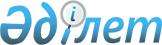 Аудан әкімінің 2015 жылғы 13 наурыздағы "Шарбақты ауданы аумағында сайлау учаскелерін құру туралы" № 2 шешіміне өзгеріс енгізу туралыПавлодар облысы Шарбақты ауданы әкімінің 2018 жылғы 11 желтоқсандағы № 14 шешімі. Павлодар облысының Әділет департаментінде 2018 жылғы 14 желтоқсанда № 6168 болып тіркелді
      Қазақстан Республикасының 1995 жылғы 28 қыркүйектегі "Қазақстан Республикасындағы сайлау туралы" Конституциялық Заңының 23-бабы 1-тармағына, Қазақстан Республикасының 2001 жылғы 23 қаңтардағы "Қазақстан Республикасындағы жергілікті мемлекеттік басқару және өзін-өзі басқару туралы" Заңының 33-бабы 2-тармағына, Павлодар облыстық мәслихатының 2017 жылғы 31 наурыздағы № 109/12 және Павлодар облыс әкімдігінің 2017 жылғы 31 наурыздағы № 5 "Павлодар облысы Шарбақты ауданының кейбір ауылдық округтерінің әкімшілік-аумақтық құрылысына өзгерістер енгізу туралы" бірлескен шешімі мен қаулысына және Павлодар облыстық мәслихатының 2017 жылғы 22 қарашадағы № 167/17 және Павлодар облыс әкімдігінің 2017 жылғы 22 қарашадағы № 9 "Павлодар облысының кейбір елді мекендерін тарату туралы" бірлескен шешімі мен қаулысына сәйкес Шарбақты ауданының әкімі ШЕШІМ ҚАБЫЛДАДЫ:
      1. Аудан әкімінің 2015 жылғы 13 наурыздағы "Шарбақты ауданы аумағында сайлау учаскелерін құру туралы" № 2 шешіміне (Нормативтік құқықтық актілерді мемлекеттік тіркеу тізілімінде № 4395 болып тіркелген, 2015 жылғы 2 сәуірде аудандық "Маралды" және "Трибуна" газеттерінде жарияланған) келесі өзгеріс енгізілсін:
      көрсетілген шешімнің қосымшасы осы шешімнің қосымшасына сәйкес жаңа редакцияда мазмұндалсын.
      2. Осы шешімнің орындалуын бақылау аудан әкімі аппаратының басшысына жүктелсін.
      3. Осы қаулы алғашқы ресми жарияланған күнінен кейін күнтізбелік он күн өткен соң қолданысқа енгізіледі. № 437 сайлау учаскесі
      Сайлау учаскесінің орталығы: Шарбақты ауылы, Иван Ворушин көшесі, 71, № 3 орта мектеп ғимараты;
      сайлау учаскесінің шекаралары: Бірлік – тақ жақ қатары № 83, 85, 87; 9 май – жұп жақ қатары № 2, 4, 6, 8, 10, 12, 14, 16, 18, 20, 22, 24, 26, 28, 30, 32, 34, 36, 38, 40, 42, 44, 46, 48, 50, 52, 54, 56, 58, 60, 62, 64, 66, 68, 70, 72, 74, 76, 78, 80, 82, 84, 86, 88, 90, 92, 94, 96, 98, 100, 102, 104, 106, 108, 110, 112, 114, 116, 118, 120; тақ жақ қатары № 9, 11, 13, 15, 17, 19, 21, 23, 25, 27, 29, 31, 33, 35, 37, 39, 41, 43, 45, 47, 49, 51, 53, 55, 57, 59, 61, 63, 65, 67; Урицкий – жұп жақ қатары № 2А, 2, 4, 6, 8, 10, 12, 14, 16, 18, 20, 22, 24, 26, 28, 30, 32, 34, 36, 38, 40, 42, 44, 46, 48, 50, 52, 54, 56, 58, 60, 62, 64, 66, 68, 70, 72, 74, 76, 78, 80, 82, 84, 86; тақ жақ қатары № 1, 3, 5, 7, 9, 11, 13, 15, 17, 19, 21, 23, 25, 27, 29, 31, 33, 35, 37, 39, 41, 43, 45, 47, 49, 51, 53, 55, 57, 59, 61, 63, 65, 67, 69, 71, 73; Иван Ворушин – жұп жақ қатары № 2, 4, 6, 8, 10, 12, 14, 16, 18, 20, 22, 24, 26, 28, 30, 32, 34, 36, 38, 40, 42, 44, 46, 48, 50, 52, 54, 56, 58; тақ жақ қатары № 1, 3, 5, 7, 9, 11, 13, 15, 17, 19, 21, 23, 25, 27, 29, 31, 33, 35, 37, 39, 41, 43, 45, 47, 49, 51, 53, 55, 57, 59, 61, 63, 65, 67; Достық – жұп жақ қатары № 4, 6, 8, 10, 12, 14; тақ жақ қатары № 3, 5, 7, 9, 11, 13, 15; Заводская – жұп жақ қатары № 2А, 2, 4, 6, 8, 10, 12, 14; тақ жақ қатары № 1, 3, 5, 7, 9, 11, 13, 15, 17, 19; Матросов – жұп жақ қатары № 4, 6, 8, 10, 12, 14, 16, 18, 20, 22, 24, 26, 28, 30, 32; тақ жақ қатары № 3, 5, 7, 9, 11, 13, 15, 17, 19, 21, 23, 25, 27, 29, 31; Бауыржан Момышұлы – жұп жақ қатары № 2, 4, 6, 8, 10, 12, 14, 16, 18, 20, 22, 24, 26, 28, 30, 32, 34, 36, 38; тақ жақ қатары № 3, 5, 7, 9, 11, 13, 15, 17, 19, 21, 23, 25, 27, 29, 31, 33, 35, 37; Абай – жұп жақ қатары № 2, 4, 6, 8, 10, 12, 14, 16, 18, 20, 22, 24, 26, 28, 30, 32, 34, 36, 38; тақ жақ қатары № 1, 3, 5, 7, 9, 11, 13, 15, 17, 19, 21, 23, 25, 27, 29, 31, 33, 35; Гигант – жұп жақ қатары № 4, 6, 8, 10, 12, 14, 16, 18, 20, 22, 24, 26; тақ жақ қатары № 1А, 1, 3, 5, 7, 9, 11, 13, 15, 17; Талғат Бигелдинов – жұп жақ қатары № 6, 8, 10, 12, 14, 16; 8 съезд Советов – тақ жақ қатары № 1, 1А, 1Б, 1В, 3А, 5А, 5, 7, 9, 11, 13, 15, 17, 19, 21, 23, 25, 27, 29, 31, 33, 35, 37, 39, 41, 43, 45, 47, 49, 51, 53, 55, 57, 59, 61, 63, 65, 67, 69, 71, 73, 75, 77,79, 81, 83, 85; жұп жақ қатары № 2, 4, 6, 8, 10, 12, 14, 16, 18, 20, 22, 24, 26, 28, 30, 32, 34, 36, 38, 40, 42, 44, 46, 48, 50, 52, 54, 56, 58, 60, 62, 64, 66, 68, 70, 72, 74, 76, 78, 80, 82, 84, 86, 88, 90, 92 көшелері. № 438 сайлау учаскесі
      Сайлау учаскесінің орталығы: Шарбақты ауылы, Чкалов көшесі, 40, "Шарбақты ауданының Абай Құнанбаев атындағы жалпы орта білім беру мектебі" мемлекеттік мекемесінің ғимараты;
      сайлау учаскелерінің шекаралары: Веткомплекс – толық; Степан Токарев - толық, Баян батыр– жұп жақ қатары № 2, 4, 6, 8, 10, 12, 14, 16, 18, 20, 22, 24, 26, 28, 30, 32, 34, 36, 38, 40, 42, 44, 46, 48, 50, 52, 54, 56, 58, 60, 62, 64; тақ жақ қатары № 13А, 13, 15, 17, 19, 21, 23, 25, 27, 29, 31, 33, 35, 37, 39, 41, 43, 45, 47, 49, 51, 53, 55, 57; Чкалов – жұп жақ қатары № 2, 4, 6, 8, 10, 12, 14, 16, 18, 20, 22, 24, 26, 28, 30, 32, 34, 36, 38, 42, 44, 46, 48, 50, 52, 54, 56, 58, 60, 62, 64, 66, 68, 70, 72, 74, 76, 78, 80, 82, 84; тақ жақ қатары № 3, 5, 7, 9, 11, 13, 15, 17, 19, 21, 23, 25, 27, 29, 31, 33, 35, 37, 39, 41, 43, 45, 47, 49, 51, 53, 55, 57, 59, 61, 63, 65, 67, 69; Владимир Поляков – жұп жақ қатары № 4, 6, 8, 10, 12, 14, 16, 18, 20, 22, 24, 26, 28, 30, 32, 34, 36; тақ жақ қатары № 1, 3, 5, 7, 9, 11, 13, 15, 17, 19, 21, 23, 25, 27, 29, 31, 33; Әлімбаев – жұп жақ қатары № 10, 12, 14, 16, 18, 20, 22, 24, 26, 28, 30, 32, 34; тақ жақ қатары № 1, 3, 5, 7, 9, 11, 13, 15, 17, 19, 21, 23, 25, 27; Чайко – жұп жақ қатары № 2, 4, 6, 8, 10, 12, 14, 16, 18, 20, 22; тақ жақ қатары № 1, 3, 5, 7, 9, 11, 13, 15, 17, 19, 21, 23, 25, 27, 29, 31, 33, 35; Победа – жұп жақ қатары № 2, 4, 6, 8, 10, 12, 14; тақ жақ қатары № 1, 3, 5, 7, 9, 11, 13, 15, 17; Тәуелсіздік – жұп жақ қатары № 4, 6; тақ жақ қатары № 1, 3, 5, 7, 9, 11, 13, 15, 17, 19, 21, 23, 25, 27, 29, 31, 33, 35, 37, 39, 41, 43, 45, 47; Әбенов – жұп жақ қатары № 2, 4, 6, 8, 10, 12, 14, 16, 18, 20, 22, 24, 26, 28, 30, 32, 34, 36, 38, 40, 42, 44, 46, 48, 50; тақ жақ қатары № 1, 3, 5, 7, 9, 11, 13, 15, 17, 19, 21, 23, 25, 27, 29, 31, 33, 35, 37, 39, 41, 43, 45, 47, 49, 51; Антонов – жұп жақ қатары № 4, 6, 8, 10, 12, 14, 16, 18, 20, 22, 24, 26, 28, 30, 32, 34, 36, 38, 40; тақ жақ қатары № 1, 3, 5, 7, 9, 11, 13, 15, 17, 19, 21, 23, 25, 27, 29, 31, 33, 35, 37; Бөгенбай батыр – жұп жақ қатары № 2, 4, 6, 8, 10, 12, 14, 16, 18, 20, 22, 24, 26, 28, 30, 32, 34, 36, 38, 40; тақ жақ қатары № 3, 5, 7, 9, 11, 13, 15, 17, 19, 21, 23, 25, 27, 29, 31, 33, 35, 37; Панфилов – жұп жақ қатары № 2, 4, 6, 8, 10, 12, 14, 16, 18, 20, 22, 24, 26, 28, 30, 32, 34, 36, 38; тақ жақ қатары № 1, 3, 5, 7, 9, 11, 13, 15, 17, 19, 21, 23, 25, 27, 29; Мәншүк Маметова – жұп жақ қатары № 2, 4, 6, 8, 10, 12; тақ жақ қатары № 1, 3, 5, 7, 9, 11, 13, 15; Естай–жұп жақ қатары № 2, 4, 6, 8, 10; тақ жақ қатары № 1, 3, 5, 7, 9, 11, 13; Гагарин – жұп жақ қатары № 2, 4, 6, 8, 10, 12, 14, 16, 18, 20, 22, 24, 26, 28; тақ жақ қатары № 1, 3, 5, 7, 9, 11, 13, 15, 17, 19, 21, 23, 25, 27, 29, 31, 33, 35, 37, 39, 41, 43 көшелері. № 439 сайлау учаскесі
      Сайлау учаскесінің орталығы: Шарбақты ауылы, Тәуелсіздік көшесі, 26, аудандық Мәдениет үйінің ғимараты;
      сайлау учаскелерінің шекаралары: Қанаш Камзин – жұп жақ қатары № 8, 10, 12, 14, 16, 18, 20, 22, 24, 26, 28, 30, 32, 34, 36, 38, 40, 42, 44, 46, 48, 50; тақ жақ қатары № 9, 11, 13, 15, 17, 19, 21, 23, 25, 27, 29, 31, 33, 35, 37, 39, 41, 43, 45, 47, 49, 51, 53; Владимир Поляков – жұп жақ қатары № 40, 42, 44, 46, 48, 50, 52, 54, 56, 58, 60, 62, 64, 68, 70, 72, 74, 76, 78, 80, 82, 84, 86, 88, 90, 92, 94, 96; тақ жақ қатары № 37, 39, 41, 43, 45, 47, 49, 51, 53, 55, 57, 59, 61, 63, 65, 67, 69, 71, 73, 75, 77, 79, 81, 83, 85, 87, 89, 91, 93, 95, 97, 99; Әлімбаев – жұп жақ қатары № 36, 38, 40, 42, 44, 46, 48, 50, 52, 54, 56, 58, 60, 62, 64, 66, 68, 70, 72, 74, 76, 78, 80, 82, 84, 86, 88; тақ жақ қатары № 29, 31, 33, 35, 37, 39, 41, 43, 45, 47, 49, 51, 53, 55, 57, 59, 61, 63А; Чайко – жұп жақ қатары № 24, 26, 28, 30, 32, 34, 36, 38, 40, 42, 44, 46, 48, 50, 52, 54, 56, 58, 60; тақ жақ қатары № 37, 39, 41, 43, 45, 47, 49, 51, 53, 55, 57, 59, 61, 63, 69, 71; Победа – жұп жақ қатары № 16, 18, 20, 22, 24, 26, 28, 30, 32, 34, 36, 38, 40; тақ жақ қатары № 25, 27, 29, 31, 33, 35, 37, 39, 41, 43, 45, 47, 49; Наурызбай батыр – жұп жақ қатары № 4, 6, 8, 10, 12, 14, 16, 18, 20, 22, 24, 26; тақ жақ қатары № 5, 7, 9, 11, 13, 15, 17, 19, 21, 23, 25, 27; Тәуелсіздік – жұп жақ қатары № 30, 32, 34, 36, 38, 40, 42, 44; тақ жақ қатары № 51, 53, 55, 57, 59, 61, 63, 65, 67, 69, 71, 73, 75, 77, 79, 81, 83, 85, 87; Әбенов – жұп жақ қатары № 52, 54, 56, 58, 60, 62, 64, 66, 68, 70, 72, 74, 76, 78, 80, 82, 84, 86, 88, 90, 92; тақ жақ қатары № 53, 55, 57, 59, 61, 63, 65, 67, 69, 71, 73, 75, 77, 79, 81, 83, 85, 87, 89, 91, 93, 95, 97, 99, 101, 103; Антонов – жұп жақ қатары № 42, 44, 46, 48, 50, 52, 54, 56, 58, 60, 62, 64, 66, 68, 70, 72, 74, 76, 78, 80, 82, 84, 86, 88; тақ жақ қатары № 39, 41, 43, 45, 47, 49, 51, 53, 55, 57, 59, 61, 63, 65, 67, 69, 71, 73, 75, 77, 79, 81, 83; Бөгенбай батыр – жұп жақ қатары № 42, 44, 46, 48, 50, 52, 54, 56, 58, 60, 62, 64, 66, 68, 70, 72, 74, 76, 78, 80, 82, 84, 86, 88, 90, 92, 94; тақ жақ қатары № 39, 41, 43, 45, 47, 49, 51, 53, 55, 57, 59, 61, 63, 65, 67, 69, 71, 73, 75, 77, 79, 81, 83, 85; Панфилов – жұп жақ қатары № 42, 44, 46, 48, 50, 52, 54, 56, 58, 60, 62, 64, 66, 68, 70, 72, 74, 76, 78, 80, 82, 84, 86, 88; тақ жақ қатары № 31, 33, 35, 37, 39, 41, 43, 45, 47, 49, 51, 53, 55, 57, 59, 61, 63, 65, 67, 69, 71, 73, 75, 77, 79, 81; Гагарин – жұп жақ қатары № 34, 36, 38, 40, 42, 44, 46, 48, 50, 52, 54, 56, 58, 60; тақ жақ қатары № 53, 55, 57, 59, 61; Мәншүк Маметова – жұп жақ қатары № 16, 18, 20, 22, 24; тақ жақ қатары № 21, 23, 25, 27,29; Естай – жұп жақ қатары № 22, 24, 26, 28; Малайсары тархан – жұп жақ қатары № 6, 8, 10, 12, 14, 16, 18, 20, 22, 24, 26, 28, 30, 32, 34, 36, 38, 40, 42, 44, 46, 48, 50, 52, 54, 56, 58, 60, 62, 64, 66, 68, 70, 72, 74, 74А; тақ жақ қатары № 5, 7, 9, 11, 13, 15, 17, 19, 21, 23, 25, 27, 29, 31, 33, 35, 37, 39, 41, 43, 45, 47, 49, 51, 53; Смағұлов – жұп жақ қатары № 2, 4, 6, 8, 10, 12, 14, 16, 18, 20, 22, 24, 26, 28, 30, 32, 34, 36, 38, 40, 42, 44; тақ жақ қатары № 3, 5, 7, 9, 11, 13, 15, 17, 19, 21, 23, 25, 27, 29, 31, 33, 35, 37, 39, 41, 43; 1 Май – жұп жақ қатары № 4, 6, 8, 10, 12, 14, 16, 18, 20, 22, 24, 26, 28, 30, 32, 34, 36, 38, 40, 42, 44, 46, 48, 50, 52, 54, 56, 58, 60, 62, 64, 64А; тақ жақ қатары № 9, 13, 15, 17, 19, 21, 23, 25, 27, 29, 31, 33, 35, 37, 39, 41, 43, 45, 47, 49, 51, 53, 55, 57, 59, 61, 63, 65, 67, 69, 71, 71А; Энергетиков – толық көшелері. № 440 сайлау учаскесі
      Сайлау учаскесінің орталығы: Орловка ауылы, 1 Май көшесі, 38, ауылдық Мәдениет үйінің ғимараты;
      сайлау учаскесінің шекарасы: Орловка ауылдық округінің Орловка ауылының аумағы. № 441 сайлау учаскесі
      Сайлау учаскесінің орталығы: Красиловка ауылы, Ленин көшесі, 70, ауылдық Мәдениет үйінің ғимараты;
      сайлау учаскесінің шекарасы: Красиловка ауылдық округінің Красиловка ауылының аумағы. № 442 сайлау учаскесі
      Сайлау учаскесінің орталығы: Заборовка ауылы, Ленин көшесі, 40, Заборовка негізгі мектеп ғимараты;
      сайлау учаскесінің шекарасы: Сосновка ауылдық округінің Заборовка ауылы, Сосновка ауылының Победа көшесі № 9дан - 60-ға дейін, Ленин көшесінің № 10 нан - 33-ге дейін (бұрын қысқартылған Софиевка ауылы). № 445 сайлау учаскесі
      Сайлау учаскесінің орталығы: Сосновка ауылы, Молодежная көшесі, 20, ауылдық Мәдениет үйінің ғимараты;
      сайлау учаскесінің шекаралары: Сосновка ауылдық округінің Сосновка ауылының аумағы. № 446 сайлау учаскесі
      Сайлау учаскесінің орталығы: Сынтас ауылы, Жеңіс көшесі, 68, Северное жалпы негізгі мектебінің ғимараты;
      сайлау учаскесінің шекарасы: Шарбақты ауылдық округінің Сынтас ауылының аумағы. № 447 сайлау учаскесі
      Сайлау учаскесінің орталығы: Богодаровка ауылы, Центральная көшесі, 43, ауылдық Мәдениет үйінің ғимараты;
      сайлау учаскесінің шекаралары: Шарбақты ауылдық округінің Богодаровка ауылы, Шарбақты ауылы, Мир көшесі № 1, 6, 13, 16 (бұрын қысқартылғын Аникино ауылы). № 448 сайлау учаскесі
      Сайлау учаскесінің орталығы: Назаровка ауылы, Ленин көшесі, 6, ауылдық Мәдениет үйінің ғимараты;
      сайлау учаскесінің шекаралары: Алексеевка ауылдық округінің Назаровка ауылы, Алексеевка ауылының Суворов көшесі № 2, 3, 4, 7, 8, 9, 10, 11, 12, 13, 16, 18, 19, Западная көшесі № 1, 2. № 451 сайлау учаскесі
      Сайлау учаскесінің орталығы: Малиновка ауылы, Мир көшесі, 7, ауылдық клуб ғимараты;
      сайлау учаскесінің шекарасы: Шарбақты ауылдық округінің Малиновка, Татьяновка ауылдарының аумағы. № 452 сайлау учаскесі
      Сайлау учаскесінің орталығы: Жылы-Бұлақ ауылы, Баратбаев көшесі, 18, ауылдық клуб ғимараты;
      сайлау учаскесінің шекаралары: Жылы-Бұлақ ауылдық округінің Жылы-Бұлақ ауылының аумағы. № 453 сайлау учаскесі
      Сайлау учаскесінің орталығы: Маралды станциясы, Южная көшесі, 58, Маралды бастауыш мектеп ғимараты;
      сайлау учаскесінің шекаралары: Маралды теміржол станциясы, Жылы-Бұлақ ауылдық округінің Көлбұлақ ауылының аумағы. № 454 сайлау учаскесі
      Сайлау учаскесінің орталығы: Хмельницкое ауылы, Ленин көшесі, 15, ауылдық Мәдениет үйінің ғимараты;
      сайлау учаскесінің шекарасы: Хмельницкий ауылдық округінің Хмельницкий ауылының аумағы. № 455 сайлау учаскесі
      Сайлау учаскесінің орталығы: Галкино ауылы, Ленин көшесі, 67, ауылдық Мәдениет үйінің ғимараты;
      сайлау учаскесінің шекаралары: Галкино ауылдық округінің Галкино ауылы, "Чайка", "Космические зори", "Лесная сказка" қала сыртындағы лагерьлердің аумағы. № 458 сайлау учаскесі
      Сайлау учаскесінің орталығы: Арбиген ауылы, Абай көшесі, 77, мәдени-сауық орталығының ғимараты;
      сайлау учаскесінің шекарасы: Галкино ауылдық округінің Арбиген ауылының аумағы. № 459 сайлау учаскесі
      Сайлау учаскесінің орталығы: Алексеевка ауылы, Первомайская көшесі, 510"А", ауылдық Мәдениет үйінің ғимараты;
      сайлау учаскесінің шекарасы: Алексеевка ауылдық округінің Алексеевка ауылының, Құрқамыс теміржол станциясының аумағы. № 461 сайлау учаскесі
      Сайлау учаскесінің орталығы: Александровка ауылы, Жеңіс көшесі, 31, ауылдық Мәдениет үйінің ғимараты;
      сайлау учаскесінің шекарасы: Александровка ауылдық округінің Алесандровка ауылының аумағы. № 462 сайлау учаскесі
      Сайлау учаскесінің орталығы: Жаңа-Ауыл ауылы, 1 Мамыр көшесі, 15, ауылдық Мәдениет үйінің ғимараты;
      сайлау учаскесінің шекарасы: Александровка ауылдық округінің Жаңа-Ауыл ауылының аумағы. № 463 сайлау учаскесі
      Сайлау учаскесінің орталығы: Чигиринов ауылы, Тың көшесі, 32, ауылдық Мәдениет үйінің ғимараты;
      сайлау учаскесінің шекарасы: Чигиринов ауылдық округінің Чигириновка ауылы, Галкин ауылдық округінің Ботабас ауылының аумағы. № 464 сайлау учаскесі
      Сайлау учаскесінің орталығы: Есілбай ауылы, Мәңгілік ел көшесі, Есілбай орта мектеп ғимараты;
      сайлау учаскесінің шекаралары: Чигиринов ауылдық округінің Есілбай ауылының, Сейтен орманшылық аумағы. № 465 сайлау учаскесі
      Сайлау учаскесінің орталығы: Садық-Ащы ауылы, Центральная көшесі, 15, Садык-Ащы негізгі мектеп ғимараты;
      сайлау учаскесінің шекаралары: Шалдай ауылдық округінің Садық-Ащы ауылы, Шалдай ауылының А.Бөкейханов көшесі № 1, 3, 5, 6, 7, 8, 9, 10, 12, 14 аумағы. (бұрын қысқартылған Сүгір ауылы). № 466 сайлау учаскесі
      Сайлау учаскесінің орталығы: Шалдай ауылы, Ленин көшесі, 41, ауылдық Мәдениет үйінің ғимараты;
      сайлау учаскесінің шекарасы: Шалдай ауылдық округінің Шалдай ауылының аумағы. № 467 сайлау учаскесі
      Сайлау учаскесінің орталығы: Шошқалы ауылы, Ж. Аймауытов көшесі, 12, орман шаруашылық кеңсесінің ғимараты;
      сайлау учаскесінің шекаралары: Шалдай ауылдық округінің Шошқалы ауылы, Шалдай ауылының М.Дұлатов көшесі № 1, 2, 3, 4, 5, 6, 7, 8, 11, 13, 15, 17, 19 аумағы. (бұрын қысқартылған Бозолаң ауылы). № 469 сайлау учаскесі
      Сайлау учаскесінің орталығы: Сахновка ауылы, Школьная көшесі, 5, ауылдық Мәдениет үйінің ғимараты;
      сайлау учаскесінің шекарасы: Жылы-Бұлақ ауылдық округінің Сахновка ауылының аумағы. № 470 сайлау учаскесі
      Сайлау учаскесінің орталығы: Шарбақты ауылы, М. Горький көшесі, 2, "Артур" жауапкершілігі шектеулі серіктестігінің ғимараты (келісім бойынша);
      сайлау учаскесінің шекаралары: М. Горький – жұп жақ қатары № 2, 4, 6, 8, 10, 12, 14, 16, 18, 20, 22, 24, 26, 28, 30, 32, 34, 36, 38, 40, 42, 44, 46, 48, 50, 52, 54, 56, 58, 60, 62, 64, 66; тақ жақ қатары № 3, 5В, 5Б, 9А, 9, 11, 13, 15, 17, 19, 21, 23, 25, 27, 29, 31, 33, 35, 37, 39, 41, 43, 45, 47, 49, 51, 53, 55, 57, 59, 61, 63, 65, 67, 69, 71, 73; 1 Микрорайон – жұп жақ қатары № 2, 4, 6, 8, 10, 12, 14, 16, 18, 20, 22, 24, 26, 28, 30, 32, 34, 36, 38, 40, 42, 43, 44, 46, 48, 50, 52, 54, 56, 58, 60, 62, 64, 66, 68, 70; тақ жақ қатары № 1, 3, 5, 7, 9, 11, 13, 15, 17, 19, 21, 23, 25, 27, 29, 31, 33, 35, 37, 39, 41, 43, 45, 47, 49, 51, 53, 55, 57, 58, 59, 61, 63, 65, 67, 69, 71, 73, 75, 77, 79, 81, 83, 85, 87, 89, 91, 93, 95, 97, 99, 101, 103, 105, 107, 109; 2 Микрорайон – жұп жақ қатары № 6, 8, 10, 12, 14, 16; тақ жақ қатары № 7, 9, 11, 13, 15, 17; Энтузиастов – толық; МолодҰжная – толық; Абылай хан – толық; Қабанбай батыр – толық; Лесная – толық; НовосҰлов – жұп жақ қатары № 2, 4, 6, 8, 10, 12, 14, 16, 18, 20, 22, 24, 26, 28, 30, 32; тақ жақ қатары № 1, 3, 5, 7, 9, 11, 13, 15, 17, 19, 21, 23, 25, 27, 29, 31 көшелері. № 471 сайлау учаскесі
      Сайлау учаскесінің орталығы: Шарбақты ауылы, Владимир Поляков көшесі, 124А, "Шарбақты элеваторы" жауапкершілігі шектеулі серіктестігі Мәдениет үйінің ғимараты, (келісім бойынша);
      сайлау учаскесінің шекаралары: Шоқан Валиханов – жұп жақ қатары № 4, 6, 8, 10, 12, 14, 16, 18, 20, 22, 24, 26, 28, 30, 32, 34, 36, 38, 40, 42, 44, 44/1, 44/2, 46, 48, 50, 52, 54, 56, 58, 60, 62, 64, 68, 70, 72, 74, 76; тақ жақ қатары № 1,03,05,07,09,011,013,015,017, 19, 21, 23, 25, 27, 29, 31, 33, 35, 37, 39, 41, 43, 45, 47, 49, 51, 53, 55, 57, 59, 61, 63, 65, 67, 69, 71, 73, 75, 77, 79, 81, 83, 85, 87, 89, 91, 93, 95, 97, 99, 101, 103, 105, 107, 109, 111, 113, 115, 117, 119, 121, 123, 125, 127; Владимир Поляков – жұп жақ қатары № 98, 100, 102, 104, 106, 108, 110, 112, 114, 116, 118, 120, 122; тақ жақ қатары № 101, 103, 105, 107, 109, 111, 113, 115, 117, 119, 121, 123, 125, 127, 129, 131, 133, 135, 137, 139, 141, 143, 145, 147, 149, 151, 153, 155, 157, 159, 161, 163, 165, 167, 169, 171, 173, 175, 177; 8 марта – жұп жақ қатары № 4, 6, 8, 10, 12, 14, 16, 18, 20, 22, 24, 26, 28, 30, 32, 34, 36, 38, 40, 42, 44, 46, 48, 50, 52; тақ жақ қатары № 5, 13, 15, 17, 19, 21, 23, 25, 27, 29, 31, 33, 35, 37, 39, 41, 43; Қаныш Сәтбаев – жұп жақ қатары № 6, 8, 10, 12, 14, 16, 18, 20, 22, 24, 26, 28, 30, 32, 34, 36, 38, 40, 42, 44, 46; тақ жақ қатары № 3, 5, 7, 9, 11, 13, 15, 17, 19, 21, 23, 25, 27, 29, 31, 33, 35, 37, 39, 41, 43, 45, 47, 49, 49А, 51; Толстой – жұп жақ қатары № 4А, 14, 16, тақ жақ қатары № 13, 15, 17, 19, 19А; Амангелді – жұп жақ қатары № 2, 4, 6, 8, 10, 12, 14, 16, 18, 20; тақ жақ қатары № 3А, 7, 13, 15, 17, 19; Жамбыл Жабаев жұп жақ қатары № 4, 6; Әлімбаев – жұп жақ қатары № 90, 92, 94, 96, 98, 100, 102, 104, 106, 108, 110,112, 114, 116, 118, 120, 122, 124, 126, 128, 130, 132, 134, 136; тақ жақ қатары № 67, 69, 71, 73, 75, 77, 79, 81, 83, 85, 87, 89, 91, 93, 95, 97, 99, 101, 103, 105, 107, 109, 111, 113, 115, 117, 119, 121, 123, 125, 127, 129, 131, 133, 135, 137, 139, 141, 143, 145, 147, 149, 151, 153, 155, 157, 159, 161, 163, 165, 167, 169, 171, 173, 175, 177, 179; Чайко - жұп жақ қатары № 66, 68, 70, 72, 74, 76, 78, 80, 82, 84, 86, 88, 100, 102, 104, 106, 108, 110, 112, 114, 116, 118, 120, 122, 124, 126, 128, 130, 132, 134, 136, 138, 140, 142, 144; тақ жақ қатары № 73, 75, 77, 79, 81, 83, 85, 87, 89, 91, 93, 95, 97, 99, 101, 103, 105, 107, 109, 111, 113, 115, 117, 119, 121, 123, 125, 127, 129, 131,1 33, 135, 137, 139, 141, 143, 145, 147, 149, 151, 153, 155, 157, 159, 161; Победа - жұп жақ қатары № 42, 44, 46, 48, 50, 52, 54, 56, 58, 60, 62, 64, 66, 68, 70, 72, 74, 76, 78, 80, 82, 84, 86, 88, 90, 92, 94, 96, 98, 100, 102, 104, 106, 108, 110, 112, 114, 116, 118, 120, 122, 124, 126, 128, 130; тақ жақ қатары № 51, 53, 55, 57, 59, 61, 63, 65, 67, 69, 71, 73, 75, 77, 79, 81, 83, 85, 87, 89, 91, 93, 95, 97, 99, 101, 103, 105, 107, 109, 111, 113; Наурызбай батыр – жұп жақ қатары № 30, 32, 34, 36, 38, 40, 42, 44, 46, 48, 50, 52, 54, 56, 58, 60; тақ жақ қатары № 29, 31, 33, 35, 37, 39, 41, 43, 45, 47, 49, 51, 53, 55, 57, 59, 61, 63, 65, 67, 69, 71, 73; Тәуелсіздік – жұп жақ қатары № 52, 54, 56, 58, 60, 62, 64, 66, 68, 70, 72, 74, 76, 78, 80, 82, 84, 86, 88, 100, 102; тақ жақ қатары № 91, 93, 95, 97, 99, 101, 103, 105, 107, 109, 111, 113, 115, 117, 119, 121, 123, 125, 127, 129, 131, 133, 135, 137, 139, 141,143, 145, 147; Әбенов - жұп жақ қатары № 100, 102, 104, 106, 108, 110, 112, 114, 116, 118, 120, 122, 124, 126, 128, 130, 132, 134, 136, 138, 140, 142, 144; Подстанция - толық көшелері. № 472 сайлау учаскесі
      Сайлау учаскесінің орталығы: Шарбақты ауылы, Тәуелсіздік көшесі, 46, гимназия сыныптарымен жалпы орта білім беру мектеп ғимараты;
      сайлау учаскесінің шекаралары: Бөгенбай батыр – тақ жақ қатары № 87, 89, 91, 93, 95, 97, 99, 101, 103, 105, 107, 109, 111, 113, 115, 117, 119, 121, 123, 125, 127, 129, 131, 133, 135, 137, 139; 8 Марта – жұп жақ қатары № 66; тақ жақ қатары № 61а; Қаныш Сәтбаев – жұп жақ қатары № 64а; тақ жақ қатары № 71а; Толстой – жұп жақ қатары № 34; Амангелді – жұп жақ қатары № 36, 38, 40, 42, 44, 46; тақ жақ қатары № 35, 35А; Панфилов – жұп жақ қатары № 90, 92, 94, 96, 98, 100, 102, 104, 106, 108, 110, 112, 114, 116, 118, 120, 122, 124, 126, 128, 130, 134, 136; тақ жақ қатары № 83, 85, 87, 89, 91, 93, 95, 97, 99, 101, 103, 105, 107, 109, 111, 113, 115, 117, 119, 121, 123, 125, 127, 129, 131; Гагарин – жұп жақ қатары № 62, 64, 66, 68, 70, 72, 74, 76, 78, 80, 82, 84, 86, 88; тақ жақ қатары № 63, 65, 67, 69, 71, 73, 75, 77, 79, 81, 83, 85, 87, 89; Мәншүк Маметова– жұп жақ қатары № 26, 28, 30, 32, 34, 36, 38, 40, 42, 44; тақ жақ қатары № 33, 35, 37, 39, 41, 43, 45, 47, 49; Естай – жұп жақ қатары № 30, 32, 34, 36, 38, 40, 42, 44, 46, 48, 50 көшелері. № 473 сайлау учаскесі
      Сайлау учаскесінің орталығы: Шарбақты ауылы, Победа көшесі, 81, № 2 жалпы негізгі мектеп ғимараты;
      сайлау учаскесінің шекаралары: Әбенов – жұп жақ қатары № 105, 107, 109, 111, 113, 115, 117, 119, 121, 123, 125, 127, 129, 131, 133, 135, 137, 139, 141, 143, 145, 147, 149, 151, 153, 155, 157, 159, 161, 163, 165, 167; Антонов – жұп жақ қатары № 92, 94, 96, 98, 100, 102, 104, 106, 108, 110, 112, 114, 116, 118, 120, 122, 124, 126, 128, 130, 132, 134, 136, 138, 140, 142, 144, 146, 148, 150, 152, 154, 156, 158, 160; тақ жақ қатары № 87, 89, 91, 93, 95, 97, 99, 101, 103, 105, 107, 109, 111,113, 115, 117, 119, 121, 123, 125, 127, 129, 131, 133, 135, 137, 139; 8 Марта – жұп жақ қатары № 58, 60, 62, 64, 64А; тақ жақ қатары № 49, 51, 53, 55, 57, 59, 61А, Қаныш Сәтбаев – жұп жақ қатары № 52, 54, 56, 58, 60; тақ жақ қатары № 49А, 49, 51, 53, 55, 57, 59, 61, 61А; Толстой – жұп жақ қатары № 22, 24, 26, 28, 30, 30А; тақ жақ қатары № 25, 27, 29, 31, 33, 33А; Амангелді жұп жақ қатары № 30; тақ жақ қатары № 25, 27; Жамбыл Жабаев – жұп жақ қатары № 10, 12, 14, 14А; тақ жақ қатары № 1, 3, 5, 7, 7А; Бөгенбай батыр – жұп жақ қатары № 96, 98, 100, 102, 104, 106, 108, 110, 112, 114, 116, 118, 120, 122, 124, 126, 128, 130, 132, 134, 136, 138, 140, 142, 144, 146, 148, 150, 152 көшелері.
					© 2012. Қазақстан Республикасы Әділет министрлігінің «Қазақстан Республикасының Заңнама және құқықтық ақпарат институты» ШЖҚ РМК
				
      Аудан әкімі

Ә. Әбеуов

      "КЕЛІСІЛДІ"

      Шарбақты аудандық аумақтық

      сайлау комиссиясының төрайымы

Ю. Масальская

      2018 жыл "11" желтоқсан
Шарбақты ауданы әкімінің
2018 жылғы "11"
желтоқсандағы № 14 шешіміне
қосымшаШарбақты ауданы әкімінің
2015 жылғы "13" наурыздағы
№ 2 шешіміне
қосымша